_______________To Whom it May Concern:As you may know, the South Carolina Teaching Fellows Program was created by the General Assembly as a way to recruit talented high school seniors into the teaching profession. Teaching Fellows receive annual funding as they complete the courses necessary to obtain teacher certification. Currently, twelve colleges and universities across the state have the distinction of being a Teaching Fellows Institution. Teaching Fellows is a true fellowship program, therefore the students are required to participate in advanced enrichment programs and attend education-related professional growth events. On _________, the junior Teaching Fellows from across the state will participate in a collaborative conference in _________, SC. This is a mandatory Teaching Fellows event for all of the junior Teaching Fellows. We do understand that this event is scheduled during the school week and respectfully ask you to approve this absence.   If you have any questions or if we may be of assistance, please contact me at hallmanj@cerra.org or call 800.476.2387.Sincerely,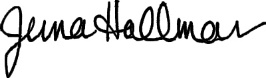 Jenna Hallman, PhD, NBCTTeaching Fellows Program Director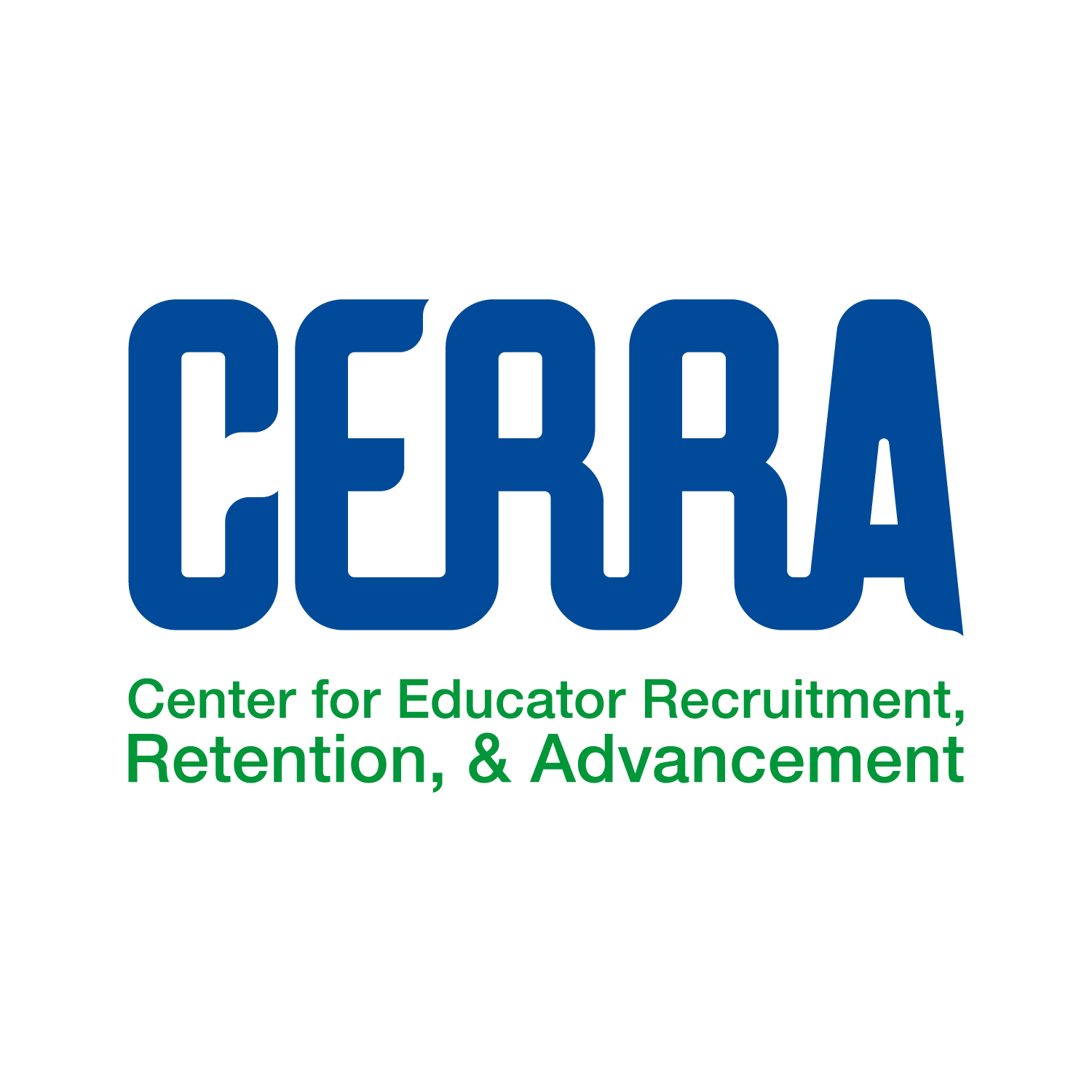 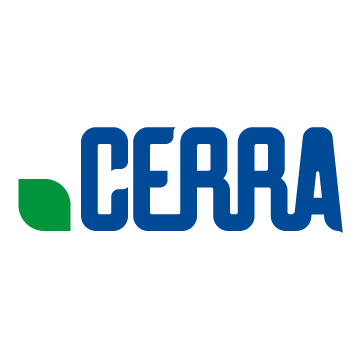 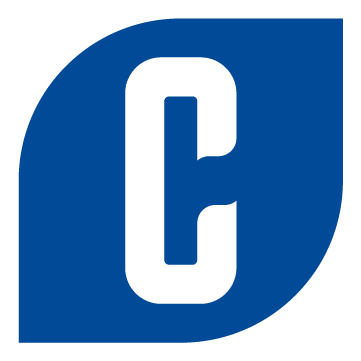 